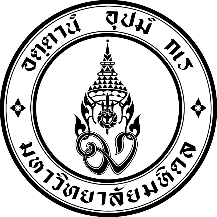 บันทึกข้อตกลงความร่วมมือทางวิชาการ เรื่อง ............................................................................. (ถ้ามี)ระหว่างมหาวิทยาลัยมหิดล (ชื่อส่วนงาน)กับชื่อหน่วยงานคู่ความร่วมมือบันทึกข้อตกลงฉบับนี้จัดทำขึ้น ณ (กรณีที่มหาวิทยาลัยดำเนินการ) มหาวิทยาลัยมหิดล/ (กรณีที่
ส่วนงานดำเนินการ) ชื่อส่วนงาน  เมื่อวันที่ ................ เดือน........................... พ.ศ. ........................ ระหว่าง มหาวิทยาลัยมหิดล (ชื่อส่วนงาน) ตั้งอยู่เลขที่ .............................. ถนน........................................... 
ตำบล/แขวง............................. อำเภอ/เขต............................. จังหวัด............................. รหัสไปรษณีย์………………. 
โดย ชื่อผู้มีอำนาจลงนาม ตำแหน่ง……………................... (กรณีที่อธิการบดีเป็นผู้ลงนาม) ผู้มีอำนาจลงนามตามประกาศสำนักนายกรัฐมนตรี เรื่อง แต่งตั้งอธิการบดีมหาวิทยาลัยมหิดล ลงวันที่ ๑๓ กรกฎาคม พ.ศ. ๒๕๖๓/ (กรณีที่รองอธิการบดีที่อธิการบดีมอบหมายเป็นผู้ลงนาม) ผู้รับมอบอำนาจจากอธิการบดีมหาวิทยาลัยมหิดลตามคำสั่งมหาวิทยาลัยมหิดลที่ ๖๐๐/๒๕๖๕ เรื่อง มอบหมายอำนาจหน้าที่ให้รองอธิการบดี ลงวันที่ ๑๗ กุมภาพันธ์ พ.ศ. ๒๕๖๕/ (กรณีที่หัวหน้าส่วนงานเป็นผู้ลงนาม) ผู้รับมอบอำนาจจากอธิการบดีมหาวิทยาลัยมหิดลตามคำสั่งมหาวิทยาลัยมหิดลที่ ๔๙๓/๒๕๖๒ เรื่อง มอบอำนาจการลงนามบันทึกข้อตกลงความร่วมมือกับสถาบันการศึกษา หน่วยงาน และองค์กรภายในประเทศ ลงวันที่ ๒๖ กุมภาพันธ์ พ.ศ. ๒๕๖๒/ (กรณีที่หัวหน้าส่วนงานเป็นผู้ลงนาม)หนังสือมอบอำนาจฉบับลงวันที่ ............................... ซึ่งต่อไปในบันทึกข้อตกลงฉบับนี้จะเรียกว่า “มหาวิทยาลัย” ฝ่ายหนึ่ง กับ(กรณีที่คู่ความร่วมมือเป็นหน่วยงานภาครัฐ) ชื่อหน่วยงานคู่ความร่วมมือ ตั้งอยู่เลขที่ ................ ถนน............................. ตำบล/แขวง............................. อำเภอ/เขต............................. จังหวัด............................. รหัสไปรษณีย์………………. โดย ชื่อผู้มีอำนาจลงนาม ตำแหน่ง……………................... (กรณีที่ผู้มีอำนาจกระทำการแทนนิติบุคคลเป็นผู้ลงนาม) ผู้มีอำนาจลงนามตามประกาศ ..../ คำสั่ง .... / (กรณีที่ผู้รับมอบอำนาจเป็นผู้ลงนาม) ผู้รับมอบอำนาจตามหนังสือมอบอำนาจฉบับลงวันที่ ............................... ซึ่งต่อไปในบันทึกข้อตกลงฉบับนี้จะเรียกว่า “ชื่อย่อของหน่วยงานคู่ความร่วมมือ” อีกฝ่ายหนึ่ง (กรณีที่คู่ความร่วมมือเป็นบริษัทหรือหน่วยงานภาคเอกชน) ชื่อหน่วยงานคู่ความร่วมมือ สำนักงานใหญ่ตั้งอยู่เลขที่ ................ ถนน............................. ตำบล/แขวง............................. อำเภอ/เขต............................. 
จังหวัด............................. รหัสไปรษณีย์………………. โดย ชื่อผู้มีอำนาจลงนาม ตำแหน่ง……………................... 
(กรณีที่ผู้มีอำนาจกระทำการแทนนิติบุคคลเป็นผู้ลงนาม) ผู้มีอำนาจลงนามผูกพันนิติบุคคลตามหนังสือรับรองของสำนักงานทะเบียนหุ้นส่วนบริษัท ............................. ทะเบียนเลขที่ ............................. ลงวันที่ ............................ 
/ (กรณีที่ผู้รับมอบอำนาจเป็นผู้ลงนาม) ผู้รับมอบอำนาจจากผู้มีอำนาจลงนามผูกพันนิติบุคคลตามหนังสือมอบอำนาจฉบับลงวันที่ ............................ และหนังสือรับรองของสำนักงานทะเบียนหุ้นส่วนบริษัท ............................. ทะเบียนเลขที่ ............................. ลงวันที่ ............................  ซึ่งต่อไปในบันทึกข้อตกลงฉบับนี้จะเรียกว่า “ชื่อย่อของหน่วยงานคู่ความร่วมมือ” อีกฝ่ายหนึ่ง ทุกฝ่ายจึงได้ตกลงจัดทำบันทึกข้อตกลงความร่วมมือทางวิชาการ ดังนี้ข้อ ๑ วัตถุประสงค์	มหาวิทยาลัยและหน่วยงานคู่ความร่วมมือตกลงร่วมมือกันดังนี้	๑.๑ เพื่อ .................................................................................................................	๑.๒ เพื่อ .................................................................................................................ข้อ ๒ ขอบเขตของความร่วมมือ 	(ให้ระบุรายละเอียดกิจกรรมที่ทุกฝ่ายจะดำเนินการร่วมกัน)	๒.๑ ร่วมกันสร้างความร่วมมือด้านวิชาการ แลกเปลี่ยนองค์ความรู้ระหว่างกัน ...	๒.๒ ร่วมกันส่งเสริม สนับสนุนและพัฒนา ...	๒.๓ ร่วมกันส่งเสริม สนับสนุน และพัฒนาบุคลากรให้มีองค์ความรู้และทักษะด้านการ ...	๒.๔ ทุกฝ่ายตกลงให้ความร่วมมือในการดำเนินงาน พร้อมทั้งสนับสนุนด้านคำปรึกษา
ด้านวิชาการหรือกิจกรรมอื่น ๆ ที่เกี่ยวข้อง หรือต่อเนื่องกับการดำเนินงานตามบันทึกข้อตกลงฉบับนี้ ทั้งนี้ ตามที่
ทุกฝ่ายจะได้พิจารณาเห็นสมควร หรือเห็นชอบร่วมกันในอนาคต	๒.๕ ...............................................................................................................	(ให้ระบุย่อหน้านี้เพิ่มเติมกรณีบันทึกข้อตกลงฉบับนี้กำหนดเป็นข้อตกลงอย่างกว้าง ซึ่งจะมี
การตกลงกันในรายละเอียดและโครงการที่ชัดเจนต่อไปเป็นรายกรณี) ทั้งนี้ การดำเนินโครงการหรือกิจกรรม
ความร่วมมือใด ๆ ภายใต้บันทึกข้อตกลงฉบับนี้ ทุกฝ่ายจะตกลงกันในรายละเอียดเกี่ยวกับโครงการหรือกิจกรรม รวมถึงหน้าที่และความรับผิดชอบของแต่ละฝ่าย ระยะเวลาการดำเนินการ ค่าใช้จ่ายและงบประมาณ เครื่องมือเครื่องใช้และวัสดุอุปกรณ์ การรักษาความลับ สิทธิในทรัพย์สินทางปัญญาและการบริหารจัดการสิทธิดังกล่าว 
การประชาสัมพันธ์และเผยแพร่ และข้อกำหนดอื่นใดที่ทุกฝ่ายเห็นชอบร่วมกัน โดยจัดทำบันทึกข้อตกลงเป็น
ลายลักษณ์อักษร และให้ถือเป็นส่วนหนึ่งของบันทึกข้อตกลงฉบับนี้ข้อ ๓ หน้าที่ความรับผิดชอบ (ถ้ามี)	(ให้ระบุรายละเอียดกรณีที่มีการแบ่งหน้าที่ความรับผิดชอบของแต่ละฝ่ายอย่างชัดเจน)	๓.๑ มหาวิทยาลัยมีหน้าที่ความรับผิดชอบ ดังนี้ 		(๑) .............................................................................		(๒) .............................................................................	๓.๒ หน่วยงานคู่ความร่วมมือมีหน้าที่ความรับผิดชอบ ดังนี้		(๑) .............................................................................		(๒) .............................................................................ข้อ ๔ เอกสารอันเป็นส่วนหนึ่งของบันทึกข้อตกลง	เอกสารแนบท้ายบันทึกข้อตกลงดังต่อไปนี้ ให้ถือว่าเป็นส่วนหนึ่งของบันทึกข้อตกลงฉบับนี้	ความใดในเอกสารแนบท้ายบันทึกข้อตกลงที่ขัดหรือแย้งกับข้อความในบันทึกข้อตกลงฉบับนี้ 
ให้ใช้ข้อความในบันทึกข้อตกลงฉบับนี้บังคับ และในกรณีที่เอกสารแนบท้ายบันทึกข้อตกลงขัดหรือแย้งกันเอง 
ให้ทุกฝ่ายตกลงปรึกษาหารือร่วมกันเพื่อวินิจฉัยชี้ขาดข้อ ๕ กำหนดระยะเวลาความร่วมมือ	ความร่วมมือในการดำเนินงานตามบันทึกข้อตกลงฉบับนี้มีกำหนดระยะเวลา .... (....) ปี 
นับแต่วันที่ …………………………… และสิ้นสุดลงในวันที่ …………………………… 	ทั้งนี้ ทุกฝ่ายอาจตกลงเป็นลายลักษณ์อักษรเพื่อขยายเวลาในการดำเนินงานภายใต้บันทึกข้อตกลงฉบับนี้ออกไปได้ตามความเหมาะสม โดยมีเหตุผลอันควรข้อ ๖ ค่าใช้จ่ายและงบประมาณ	ทุกฝ่ายตกลงว่าค่าใช้จ่ายที่อาจเกิดขึ้น ให้ทุกฝ่ายหารือและตกลงร่วมกันต่อไปเป็นรายกรณีข้อ ๗ เครื่องมือเครื่องใช้และวัสดุอุปกรณ์ (ถ้ามี)	บรรดาเครื่องมือ เครื่องใช้ และวัสดุอุปกรณ์ของฝ่ายใดที่ได้ใช้ในการดำเนินงานภายใต้บันทึกข้อตกลงฉบับนี้ หรือซึ่งฝ่ายหนึ่งฝ่ายใดได้ซื้อมาด้วยทุนทรัพย์ของฝ่ายนั้น ให้ถือเป็นกรรมสิทธิ์ของฝ่ายนั้น เว้นแต่อีกฝ่ายหนึ่งได้มีการจ่ายชดใช้คืนให้ฝ่ายที่ซื้อมา โดยฝ่ายที่เป็นเจ้าของกรรมสิทธิ์ในบรรดาเครื่องมือ เครื่องใช้ และวัสดุอุปกรณ์นั้น มีสิทธิทำเครื่องหมายแสดงไว้ที่เครื่องมือ เครื่องใช้ และวัสดุอุปกรณ์ที่ฝ่ายนั้นจัดหามาว่าเป็นทรัพย์สินของฝ่ายนั้นได้ และหากมีการยุติการดำเนินงานตามบันทึกข้อตกลงฉบับนี้แล้ว ฝ่ายที่เป็นเจ้าของกรรมสิทธิ์มีสิทธินำทรัพย์สินของตนกลับคืนไปได้ข้อ ๘ สิทธิในทรัพย์สินทางปัญญา (ถ้ามี)	สิทธิในทรัพย์สินทางปัญญาหรือสิทธิอื่นใดของผลงาน สิ่งประดิษฐ์ คู่มือ เอกสาร โปรแกรมคอมพิวเตอร์ ข้อมูล หรือสิ่งอื่นใดที่ได้สร้างสรรค์ขึ้นจากการดำเนินความร่วมมือภายใต้บันทึกข้อตกลงฉบับนี้ รวมถึงการบริหารจัดการทรัพย์สินทางปัญญาดังกล่าว ให้เป็นไปตามข้อตกลงของทุกฝ่ายเป็นรายกรณีไปข้อ ๙ การรักษาความลับ	๙.๑ ทุกฝ่ายตกลงจะรักษาความลับซึ่งฝ่ายที่เป็นเจ้าของข้อมูลที่เป็นความลับประสงค์
จะให้เก็บรักษาข้อมูลดังกล่าวนั้นไว้เป็นความลับ โดยจะไม่เปิดเผย เผยแพร่ หรือกระทำด้วยวิธีการใดให้บุคคลภายนอกได้ทราบข้อมูลที่เป็นความลับอันอาจก่อให้เกิดความเสียหายแก่เจ้าของข้อมูลที่เป็นความลับนั้น 
เว้นแต่จะได้รับความยินยอมเป็นหนังสือจากเจ้าของข้อมูลที่เป็นความลับ หรือเข้าลักษณะตามกฎหมายที่อนุญาตให้เปิดเผยข้อมูลที่เป็นความลับนั้นได้ ทั้งนี้ ในกรณีที่เป็นการเปิดเผยข้อมูลแก่บุคลากร ที่ปรึกษา และหรือบุคคลอื่นใดที่เกี่ยวข้องกับคู่ความร่วมมือซึ่งเข้าร่วมดำเนินงานภายใต้บันทึกข้อตกลงฉบับนี้ ฝ่ายที่เปิดเผยข้อมูลจะต้องดำเนินการให้บุคลากร ที่ปรึกษา และหรือบุคคลอื่นดังกล่าวต้องผูกพันในการรักษาความลับของข้อมูลที่เป็นความลับโดยมีข้อกำหนดเช่นเดียวกับข้อกำหนดในบันทึกข้อตกลงฉบับนี้ด้วย โดยการรักษาความลับตามข้อนี้ให้ยังคงมีผลต่อไปอีก ๕ (ห้า) ปี (ส่วนงานกับคู่ความร่วมมือสามารถตกลงกำหนดระยะเวลานี้ได้ตามความเหมาะสม) แม้บันทึกข้อตกลงจะสิ้นสุดลงแล้ว	๙.๒ กรณีที่ฝ่ายหนึ่งฝ่ายใดได้รับการร้องขอหรือคำสั่งจากหน่วยงานของรัฐ องค์กรอิสระตามรัฐธรรมนูญ หรือองค์กรอื่นที่มีอำนาจตามกฎหมาย ให้นำส่งหรือเปิดเผยข้อมูลภายใต้บันทึกข้อตกลงฉบับนี้ ฝ่ายที่ได้รับการร้องขอหรือคำสั่งดังกล่าวจะต้องแจ้งให้อีกฝ่ายหนึ่งทราบถึงหน้าที่ดังกล่าวโดยเร็ว เพื่อให้อีกฝ่ายสามารถดำเนินการสำหรับการเปิดเผยข้อมูลเช่นว่านั้นได้อย่างเหมาะสมข้อ ๑๐ การประชาสัมพันธ์และเผยแพร่	๑๐.๑ การประชาสัมพันธ์ เผยแพร่ โฆษณา หรือให้ข้อมูลข่าวสารเกี่ยวกับความร่วมมือ หรือการดำเนินงานภายใต้บันทึกข้อตกลงฉบับนี้ แต่ละฝ่ายสามารถดำเนินการได้ตราบเท่าที่ไม่ก่อให้เกิดความเสียหายแก่อีกฝ่ายหนึ่ง โดยไม่ต้องแจ้งหรือได้รับความยินยอมจากอีกฝ่ายก่อน และจะต้องมิใช่การเปิดเผยข้อมูลที่เป็นความลับของอีกฝ่าย	๑๐.๒ ทุกฝ่ายตกลงอนุญาตให้ใช้ชื่อและตราสัญลักษณ์ของแต่ละฝ่ายในการประชาสัมพันธ์
และเผยแพร่โครงการหรือกิจกรรมภายใต้วัตถุประสงค์และขอบเขตความร่วมมือของบันทึกข้อตกลงฉบับนี้ได้ 
โดยฝ่ายที่ประสงค์จะประชาสัมพันธ์และเผยแพร่ดังกล่าวต้องแจ้งให้อีกฝ่ายหนึ่งทราบถึงวิธีการและลักษณะ
การเผยแพร่และประชาสัมพันธ์ ตลอดจนข้อมูลข่าวสารที่ต้องการประชาสัมพันธ์และเผยแพร่นั้น  ทั้งนี้ การใช้ชื่อและตราสัญลักษณ์ดังกล่าวต้องมิใช่การใช้เพื่อประโยชน์ในเชิงพาณิชย์  และหากปรากฏว่าฝ่ายหนึ่งฝ่ายใดใช้ชื่อและตราสัญลักษณ์ของอีกฝ่ายหนึ่งนอกเหนือจากที่ตกลงกันไว้ หรือก่อให้เกิดความเสียหายต่อชื่อเสียง หรือใช้ชื่อหรือตราสัญลักษณ์ของอีกฝ่ายหนึ่งเพื่อกระทำการอื่นใดอันเป็นการละเมิดต่อบทบัญญัติแห่งกฎหมาย ให้ฝ่ายที่เป็นเจ้าของชื่อหรือตราสัญลักษณ์สามารถบอกเลิกความตกลงในการอนุญาตนี้ ตลอดจนเรียกให้อีกฝ่ายชดใช้ค่าเสียหาย
ที่เกิดขึ้นได้ข้อ ๑๑ การละเมิดสิทธิของบุคคลภายนอก (ถ้ามี/ ควรมีในกรณีที่มีการกำหนดข้อตกลงเกี่ยวกับทรัพย์สินทางปัญญาตามข้อ ๘)	๑๑.๑ ในการดำเนินงานโครงการหรือกิจกรรมภายใต้บันทึกข้อตกลงฉบับนี้ ทุกฝ่ายจะต้องไม่ดำเนินการใด ๆ ไปในทางที่จะก่อให้เกิดหรืออาจก่อให้เกิดความเสียหาย หรือละเมิดทรัพย์สินทางปัญญา 
และสิทธิใด ๆ ตามกฎหมายต่อบุคคลภายนอก และหากฝ่ายใดฝ่าฝืนข้อกำหนดดังกล่าว ฝ่ายนั้นจะต้องเป็นผู้รับผิดชอบในความเสียหายที่เกิดขึ้นทั้งหมดด้วยตนเองโดยสิ้นเชิง 	๑๑.๒ กรณีที่บุคคลภายนอกกล่าวอ้างหรือใช้สิทธิเรียกร้องใด ๆ แก่ฝ่ายใดว่ามีการละเมิดทรัพย์สินทางปัญญา หรือสิทธิอื่นใด เกี่ยวกับการดำเนินงานตามบันทึกข้อตกลงฉบับนี้ ฝ่ายที่ได้รับแจ้งจะต้อง
แจ้งให้อีกฝ่ายหนึ่งทราบเป็นหนังสือโดยไม่ชักช้า และหากข้อเท็จจริงเป็นที่ยุติว่าฝ่ายใดกระทำการละเมิดทรัพย์สินทางปัญญา หรือสิทธิอื่นใดของบุคคลภายนอกจริง ฝ่ายนั้นจะต้องเป็นผู้รับผิดชอบในค่าเสียหาย ค่าฤชาธรรมเนียม ค่าทนายความ และค่าใช้จ่ายอื่น ๆ ทั้งหมดด้วยตนเองโดยสิ้นเชิงข้อ ๑๒ การโอนสิทธิตามบันทึกข้อตกลง	ทุกฝ่ายไม่สามารถโอนสิทธิและหน้าที่ตามบันทึกข้อตกลงฉบับนี้ให้แก่บุคคลอื่นได้ เว้นแต่
จะได้รับความยินยอมเป็นลายลักษณ์อักษรจากอีกฝ่ายหนึ่งก่อนข้อ ๑๓ การเลิกบันทึกข้อตกลง	๑๓.๑ ในระหว่างระยะเวลาตามบันทึกข้อตกลงฉบับนี้ หากฝ่ายหนึ่งฝ่ายใดประสงค์จะยกเลิกความร่วมมือ ให้ทำเป็นลายลักษณ์อักษรแจ้งให้อีกฝ่ายหนึ่งทราบล่วงหน้าไม่น้อยกว่า ๙๐ (เก้าสิบ) วัน 
โดยต้องได้รับความยินยอมเป็นลายลักษณ์อักษรจากทุกฝ่ายก่อน  เว้นแต่ทุกฝ่ายจะตกลงกันเป็นลายลักษณ์อักษรให้เป็นอย่างอื่นการที่บันทึกข้อตกลงฉบับนี้สิ้นสุดลงไม่ว่าด้วยกรณีใดไม่มีผลเป็นการยกเลิกกิจกรรมภายใต้บันทึกข้อตกลงฉบับนี้ที่ดำเนินงานไปแล้ว หรือที่อยู่ระหว่างดำเนินงานภายใต้บันทึกข้อตกลงฉบับนี้	๑๓.๒ กรณีที่ฝ่ายใดฝ่ายหนึ่งไม่ปฏิบัติตามเงื่อนไขข้อหนึ่งข้อใดที่กำหนดไว้ในบันทึกข้อตกลงฉบับนี้ และฝ่ายที่มิได้ปฏิบัติผิดเงื่อนไขของบันทึกข้อตกลงฉบับนี้ได้มีหนังสือบอกกล่าวให้ฝ่ายที่ปฏิบัติผิดเงื่อนไขของบันทึกข้อตกลงฉบับนี้ปฏิบัติให้ถูกต้องภายในกำหนด ๓๐ (สามสิบ) วัน นับแต่วันที่ได้รับหนังสือบอกกล่าวแล้ว แต่ฝ่ายที่ได้รับหนังสือบอกกล่าวไม่ปฏิบัติให้ถูกต้องตามเงื่อนไขของบันทึกข้อตกลงฉบับนี้ภายในกำหนดเวลาดังกล่าว ให้ฝ่ายที่มิได้ปฏิบัติผิดเงื่อนไขของบันทึกข้อตกลงฉบับนี้มีสิทธิบอกเลิกบันทึกข้อตกลงฉบับนี้ได้ เว้นแต่กรณีการผิดข้อตกลงเกี่ยวกับการรักษาความลับตามข้อ ๙ และหรือกรณีการละเมิดสิทธิของบุคคลภายนอกตามข้อ ๑๑ ให้ฝ่ายที่มิได้ปฏิบัติผิดบันทึกข้อตกลงมีสิทธิบอกเลิกบันทึกข้อตกลงและเรียกให้ฝ่ายที่ปฏิบัติผิดเงื่อนไขของบันทึกข้อตกลงชำระค่าเสียหายได้ทันที	(ส่วนงานกับคู่ความร่วมมือสามารถตกลงกำหนดระยะเวลานี้ได้ตามความเหมาะสม และขอให้ตรวจสอบความสอดคล้องของลำดับข้อในส่วนนี้หากบันทึกข้อตกลงที่จัดทำขึ้นมิได้กำหนดข้อตกลงตามความใน
ข้อ ๓ ข้อ ๗ และหรือข้อ ๘)ข้อ ๑๔ การสิ้นสุดความร่วมมือบันทึกข้อตกลงก่อนบรรลุวัตถุประสงค์	การสิ้นสุดความร่วมมือภายใต้บันทึกข้อตกลงฉบับนี้ไม่ว่ากรณีใด ๆ ทุกฝ่ายมีสิทธิที่จะดำเนินงาน หรือกิจกรรมต่าง ๆ ต่อไปได้เอง หรือร่วมมือกับบุคคลอื่นต่อไปได้ โดยอาศัยข้อมูลที่มีอยู่ในส่วนของตน แต่จะต้องไม่ละเมิดทรัพย์สินทางปัญญาหรือสิทธิใด ๆ ของอีกฝ่ายหนึ่ง  นอกจากนี้การสิ้นสุดความร่วมมือภายใต้บันทึกข้อตกลงฉบับนี้ยังไม่ตัดสิทธิฝ่ายใดฝ่ายหนึ่งในการเข้าทำสัญญาหรือข้อตกลงกับบุคคลหรือหน่วยงานอื่น
ที่อาจจะขัด หรือแย้ง หรือซ้ำซ้อนกับการดำเนินการตามบันทึกข้อตกลงฉบับนี้ ทั้งนี้ ต้องไม่ขัด หรือแย้ง หรือซ้ำซ้อนกับข้อตกลงเกี่ยวกับสิทธิในทรัพย์สินทางปัญญาตามข้อ ๘ การรักษาความลับตามข้อ ๙ และการประชาสัมพันธ์และเผยแพร่ตามข้อ ๑๐ ของบันทึกข้อตกลงฉบับนี้ (ขอให้ตรวจสอบความสอดคล้องของลำดับข้อในส่วนนี้หากบันทึกข้อตกลงที่จัดทำขึ้นมิได้กำหนดข้อตกลงตามความในข้อ ๓ ข้อ ๗ และหรือข้อ ๘)ข้อ ๑๕ การเปลี่ยนแปลงแก้ไขบันทึกข้อตกลง	หากฝ่ายใดฝ่ายหนึ่งประสงค์จะแก้ไขเพิ่มเติมบันทึกข้อตกลงฉบับนี้ ให้แจ้งให้อีกฝ่ายหนึ่งทราบล่วงหน้าเป็นระยะเวลาไม่น้อยกว่า ๓๐ (สามสิบ) วัน (ส่วนงานกับคู่ความร่วมมือสามารถตกลงกำหนดระยะเวลานี้ได้ตามความเหมาะสม) และเมื่อทุกฝ่ายให้ความยินยอมในการแก้ไขเพิ่มเติมบันทึกข้อตกลงฉบับนี้แล้ว ให้จัดทำบันทึกข้อตกลงฉบับแก้ไขเพิ่มเติมเป็นหนังสือ และลงนามผูกพันโดยผู้มีอำนาจลงนามผูกพันนิติบุคคลและประทับตราสำคัญของนิติบุคคล (ถ้ามี) ของแต่ละฝ่าย และให้ถือว่าการแก้ไขเพิ่มเติมดังกล่าวเป็นส่วนหนึ่งของบันทึกข้อตกลงฉบับนี้ข้อ ๑๖ การบอกกล่าว	บรรดาคำบอกกล่าว หรือการให้ความยินยอม หรือความเห็นชอบใด ๆ ตามบันทึกข้อตกลงฉบับนี้ให้ทำเป็นลายลักษณ์อักษรโดยผู้มีอำนาจกระทำการแทนหรือผู้ได้รับมอบหมายของแต่ละฝ่าย ซึ่งอาจส่งให้แก่อีกฝ่ายหนึ่งในรูปแบบจดหมายอิเล็กทรอนิกส์ (e-mail) ผ่านระบบไปรษณีย์อิเล็กทรอนิกส์ หรือทางไปรษณีย์ลงทะเบียนตอบรับไปยังที่อยู่ของอีกฝ่ายหนึ่งตามที่ระบุไว้ในบันทึกข้อตกลงฉบับนี้หรือที่อยู่แห่งใหม่ที่ได้มีหนังสือแจ้งให้อีกฝ่ายหนึ่งทราบแล้ว หรือทางโทรสาร หรือวิธีการอื่นใดตามที่ทุกฝ่ายตกลงกันข้อ ๑๗ รายละเอียดผู้ประสานงานบันทึกข้อตกลงฉบับนี้ทำขึ้นเป็นสองฉบับมีข้อความถูกต้องตรงกัน ทุกฝ่ายได้อ่านและเข้าใจข้อความโดยละเอียดตลอดแล้ว เห็นว่าถูกต้องตรงตามเจตนารมณ์ทุกประการ เพื่อเป็นหลักฐานจึงได้ลงลายมือชื่อพร้อมทั้งประทับตราสำคัญ (ถ้ามี) ไว้เป็นสำคัญต่อหน้าพยาน และแต่ละฝ่ายต่างยึดถือไว้ฝ่ายละหนึ่งฉบับผนวก ๑เอกสารเกี่ยวกับผู้มีอำนาจลงนามของมหาวิทยาลัย - พระราชบัญญัติมหาวิทยาลัยมหิดล พ.ศ. ๒๕๕๐ (เป็นเอกสารแสดงสถานภาพความเป็นนิติบุคคลของมหาวิทยาลัย ซึ่งเป็นเอกสารที่เผยแพร่สาธารณะ สามารถสืบค้นและเข้าถึงได้อย่างง่าย แต่เอกสารมีจำนวนหน้าค่อนข้างมาก จึงอาจตกลงกันไม่แนบเอกสารนี้ก็ได้)- ประกาศสำนักนายกรัฐมนตรี เรื่อง แต่งตั้งอธิการบดีมหาวิทยาลัยมหิดล ลงวันที่ ๑๓ กรกฎาคม พ.ศ. ๒๕๖๓ / คำสั่งมหาวิทยาลัยมหิดลที่ ..../.... เรื่อง .... ลงวันที่ ..../ หนังสือมอบอำนาจฉบับลงวันที่ ............................... แล้วแต่กรณีจำนวน .... หน้าผนวก ๒เอกสารเกี่ยวกับผู้มีอำนาจลงนามของหน่วยงานคู่ความร่วมมือ- ประกาศ ..../ คำสั่ง .... / หนังสือรับรองของสำนักงานทะเบียนหุ้นส่วนบริษัท ............................. ทะเบียนเลขที่ ............................. ลงวันที่ ............................ แล้วแต่กรณี (เป็นเอกสารแสดงสถานภาพความเป็นนิติบุคคลของหน่วยงานคู่ความร่วมมือ และเอกสารที่แสดงว่าบุคคลที่ลงนามในบันทึกข้อตกลงฉบับนี้เป็นผู้มีอำนาจลงนามผูกพันนิติบุคคลดังกล่าว 
ซึ่งจะต้องมีการตรวจสอบและแนบเอกสารให้ครบถ้วนชัดเจนโดยเฉพาะอย่างยิ่งกรณีที่คู่ความร่วมมือเป็นบริษัทหรือหน่วยงานภาคเอกชน เพื่อให้มั่นใจได้ว่าความร่วมมือที่ทำขึ้นนั้นมีผลผูกพันนิติบุคคลซึ่งเป็นคู่ความร่วมมือจริง)- หนังสือมอบอำนาจฉบับลงวันที่ ............................ จำนวน .... หน้าผนวก ๓..............................................จำนวน .... หน้าผนวก ..................................................จำนวน .... หน้าผู้ประสานงานของมหาวิทยาลัยผู้ประสานงานของหน่วยงานคู่ความร่วมมือชื่อ - สกุล : ………………………………………………ตำแหน่ง : ………………………………………………..สังกัด : ……………………………………………………e-mail : …………………………………………….……โทรศัพท์ : ……………………….……………............ชื่อ - สกุล : ………………………………………………ตำแหน่ง : ………………………………………………..สังกัด : ……………………………………………………e-mail : …………………………………………….……โทรศัพท์ : ……………………….……………............มหาวิทยาลัยมหิดล (ชื่อส่วนงาน)หน่วยงานคู่ความร่วมมือ..................................................................(.................................................................)ระบุตำแหน่ง..................................................................(.................................................................)ระบุตำแหน่ง     ............................................................. พยาน(.................................................................)ระบุตำแหน่ง     ............................................................. พยาน(.................................................................)ระบุตำแหน่ง